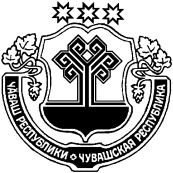 О завершении отопительного сезона 2019/2020 гг. в Шумерлинском районеВ соответствии с Федеральным законом от 06 октября 2003 г. №131-ФЗ «Об общих принципах организации местного самоуправления в Российской Федерации», и с Правилами предоставления коммунальных услуг собственникам и пользователям помещений в многоквартирных домах и жилых домов, утвержденными постановлением Правительства Российской Федерации от 06.05.2011 N 354, Уставом Шумерлинского района Чувашской Республики:                  администрация Шумерлинского района постановляет:Завершить отопительный сезон 2019/2020 гг. на объектах жилищного фонда и социальной сферы  Шумерлинского района  30 апреля 2020 года.Рекомендовать руководителям организаций все форм собственности, расположенных на территории Шумерлинского района, имеющих на своем балансе котельные и объекты жилищно-коммунального, социально-бытового назначения:1) выполнить мероприятия, связанные с завершением отопительного сезона, в соответствии с действующими правилами и нормами технической эксплуатации объектов, в том числе приступить к работам по подготовке тепловых сетей и теплосилового оборудования в соответствии с утвержденными графиками.2) обеспечить до устойчивого наступления теплой погоды готовность автономных источников тепла и систем центрального отопления, в первую очередь - объектов здравоохранения и образовательных учреждений, к работе в случае резких похолоданий.3. Опубликовать настоящее постановление в издании «Вестник Шумерлинского района» и разместить на официальном сайте Шумерлинского района.4. Контроль за исполнением данного постановления возложить на первого заместителя главы администрации - начальника отдела сельского хозяйства и экологии А.А. Мостайкина.Согласовано:___________________ Мостайкин А.А.первый заместитель главы администрации - начальник отдела сельского хозяйства и экологии администрации Шумерлинского района;___________________ Караганова Т.А.заместитель главы администрации - начальник отдела образования, спорта и молодежной политики администрации Шумерлинского района;___________________Долгова З.Ф.,главный архитектор – начальник отдела строительства, дорожного хозяйства и ЖКХ___________________Макарова Н.А..заведующий сектором правового обеспечения администрации Шумерлинского района.ЧĂВАШ  РЕСПУБЛИКИЧУВАШСКАЯ РЕСПУБЛИКА ÇĚМĚРЛЕ РАЙОНĚН АДМИНИСТРАЦИЙĚ  ЙЫШĂНУ____.____.2020   № _____Çěмěрле хулиАДМИНИСТРАЦИЯШУМЕРЛИНСКОГО РАЙОНА ПОСТАНОВЛЕНИЕ____._____.2020   № _____ г. ШумерляГлава  администрации Шумерлинского района Л.Г. Рафинов